ПРОЕКТ1. Внести в Правила содержания и благоустройства территории Бектышского сельского поселения Еткульского муниципального района Челябинской области, утвержденных Решение Совета депутатов Бектышского сельского поселения от 27.07.2018г. № 137 следующие изменения: в статье 3:абзац тридцать четвертый изложить в следующей редакции:«граница прилегающей территории - линия, отображенная схематически отображенная на карте-схеме границы прилегающей территории, либо условная линия, образованная путем определения в метрах расстояния от внутренней до внешней границы прилегающей территории, определяющая местоположение прилегающей территории;»;абзац тридцать седьмой, тридцать восьмой исключить; статью 41 изложить в следующей редакции:«Статья 41. Прилегающая территорияСпособы определения границы прилегающей территории:1) отображение на карте-схеме границы прилегающей территории, представляющей собой схематическое изображение границы прилегающей территории;2) определение в метрах расстояния от внутренней до внешней границы прилегающей территории, порядок определения которого устанавливается настоящими правилами благоустройства.2. Границы прилегающей территории определяются в следующем порядке:1) для объектов, расположенных на магистральных улицах с механизированной уборкой проезжей части, - по длине части улицы, занимаемой земельным участком (максимальное расстояние 10 метров), а по ширине - от границы земельного участка (собственного ограждения) до края проезжей части улицы (максимальное расстояние 10 метров):2) для объектов, расположенных на прочих улицах с двухсторонней застройкой, - по длине части улицы, занимаемой земельным участком (максимальное расстояние 10 метров), а по ширине - от границы земельного участка (собственного ограждения) и до края проезжей части улицы (максимальное расстояние 10 метров);3) для объектов, расположенных на прочих улицах с односторонней застройкой, - по длине части улицы, занимаемой земельным участком (максимальное расстояние 10 метров), а по ширине - от границы земельного участка (собственного ограждения) и до края проезжей части улицы (максимальное расстояние 10 метров) ;4) для объектов, расположенных на подходах, подъездных дорогах, подъездных путях к промышленным и сельскохозяйственным предприятиям, учреждениям организациям, жилым микрорайонам, группе жилых домов, гаражам, складам, садовым и огородным объединениям, земельным участкам, - по всей длине части дороги и (или) пешеходной зоны (максимальное расстояние10 метров), включая 10 метровую зеленую зону;5) для некапитальных объектов торговли, общественного питания и бытового обслуживания населения, - в радиусе 10 метров от границы земельного участка, занятого этим объектом;6) для строительных площадок, - территория шириной 15 м от ограждения стройки и по всему периметру, кроме прилегающей территории иных объектов;7) для площадок под установку мусоросборников (контейнерных площадок), - территория шириной 20 м от ограждения площадки и по всему периметру.8) объекты, граничащие с рекреационными зонами, зонами отдыха, пустырями имеют прилегающую территорию шириной 15 м от границы земельного участка (собственного ограждения).3. Границы прилегающей территории для организаций, предприятий и учреждений, независимо от организационно - правовых форм и форм собственности, индивидуальных предпринимателей, обладающих правами собственности или  другими  вещными  правами  на  здания,  сооружения,  строения,  помещения, земельные участки, а также арендаторов всех видов зданий, сооружений, строений, помещений, земельных  участков (далее – правообладатель объекта) определяются в соответствии с картой-схемой границы прилегающей территории.4. Подготовка карты-схемы границы прилегающей территории осуществляется администрацией сельского поселения. Карта-схема границы прилегающей территории содержит следующие сведения:1) адрес здания, строения, сооружения, земельного участка, в отношении которых устанавливаются границы прилегающих территорий, либо обозначение места расположения объектов, не имеющих адреса, с указанием их наименований и видов;2) сведения о собственнике и (или) ином законном владельце здания, строения, сооружения, земельного участка, а также их представителях (наименование юридического лица, фамилия, имя, отчество (при наличии) индивидуального предпринимателя, место нахождения и адрес юридического лица, почтовый адрес индивидуального предпринимателя, номера контактных телефонов);3) схематическое изображение границ здания, строения, сооружения, земельного участка;4) схематическое изображение границы территории, прилегающей соответственно к зданию, строению, сооружению, земельному участку;5) наименование элементов благоустройства, расположенных между внутренней и внешней границами прилегающей территории;6) масштаб карты-схемы границы прилегающей территории.5. Карта-схема границы прилегающей территории подготавливается в форме документа на бумажном носителе. Помимо документа на бумажном носителе карта-схема границы прилегающей территории может быть подготовлена в форме электронного документа с использованием технологических и программных средств. Карты-схемы границ нескольких прилегающих территорий или всех прилегающих территорий на территории муниципального образования могут быть подготовлены в форме одного документа.6. Границы прилегающих территорий определяются с учетом следующих ограничений:1) в отношении каждого здания, строения, сооружения, земельного участка может быть установлена граница только одной прилегающей территории, в том числе граница, имеющая один замкнутый контур или два непересекающихся замкнутых контура;2) установление общей прилегающей территории для двух и более зданий, строений, сооружений, земельных участков, за исключением случаев, когда строение или сооружение, в том числе объект коммунальной инфраструктуры, обеспечивает исключительно функционирование другого здания, строения, сооружения, земельного участка, в отношении которых определяется граница прилегающей территории, не допускается;3) пересечение границ прилегающих территорий, за исключением случая установления общих смежных границ прилегающих территорий, не допускается;4) внешняя часть границы прилегающей территории не может выходить за пределы территорий общего пользования и устанавливается по границам земельных участков, образованных на таких территориях общего пользования, или по границам территории общего пользования, закрепленным с использованием природных объектов (в том числе зеленых насаждений) или объектов искусственного происхождения (дорожный и (или) тротуарный бордюр, иное подобное ограждение территории общего пользования), а также по возможности не может иметь смежные (общие) границы с другими прилегающими территориями (для исключения вклинивания, вкрапливания, изломанности границ, чересполосицы при определении границ прилегающих территорий и соответствующих территорий общего пользования, которые будут находиться за границами таких территорий).7. Уборка и санитарная очистка прилегающей территории производится по мере необходимости.»;3) статью 42 исключить.Карта схема границ прилегающих территорийСведения об объектах:Муниципальное казённое дошкольное образовательное учреждение «Бектышский детский сад «Капелька»;Здание фельдшерско-акушерского пункта. Адреса объектов: Челябинская область, Еткульский район, п. Бектыш, ул. Комсомольская, д. 20А;Челябинская область, Еткульский район, п. Бектыш, ул. Комсомольская, д. 18А.Сведения о собственнике и (или) законном владельце:1. Муниципальное казённое дошкольное образовательное учреждение«Бектышский детский сад «Капелька»; тел. 835145993732. ГБУЗ «Районная больница с.Еткуль»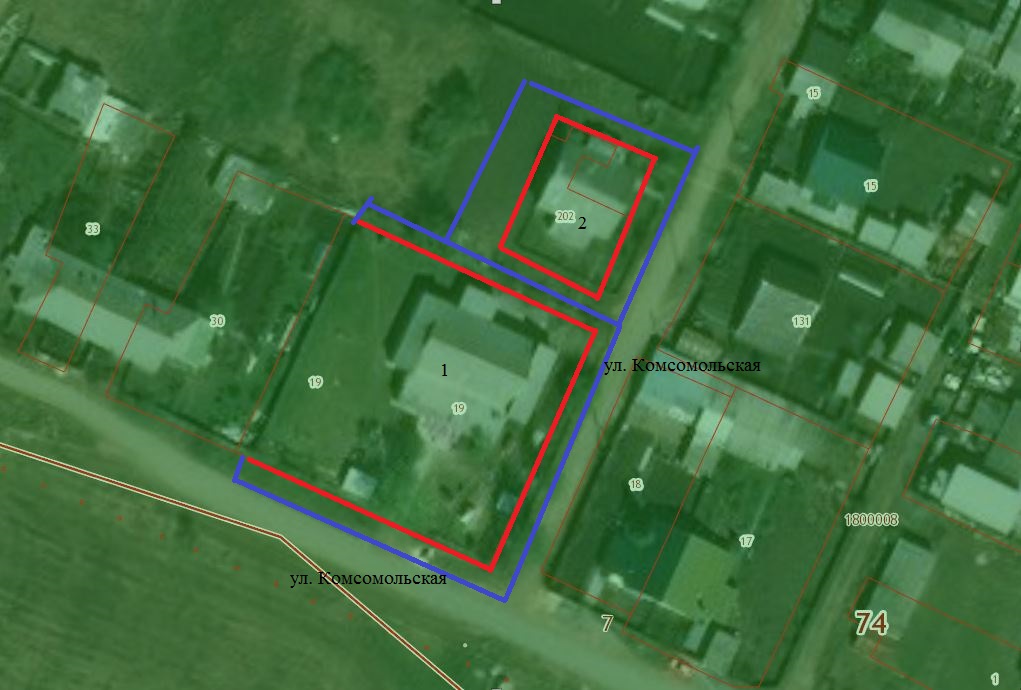 Масштаб 1:1000граница объектов;граница прилегающих территорий.Наименование элементов благоустройства, расположенных между внутренней и внешней границами прилегающей территории:НетКарта схема границ прилегающих территорийСведения об объектах:1. Земельный участок;Адреса объектов: 1. Челябинская область, Еткульский район, п. Бектыш, ул. Комсомольская;Сведения о собственнике и (или) законном владельце:1. ООО «Гранд-Строй» Зарегистрирован по адресу: Челябинская область, г. Челябинск, ул. Братьев Кашириных, д. 86, офис 6. Тел. 83514599325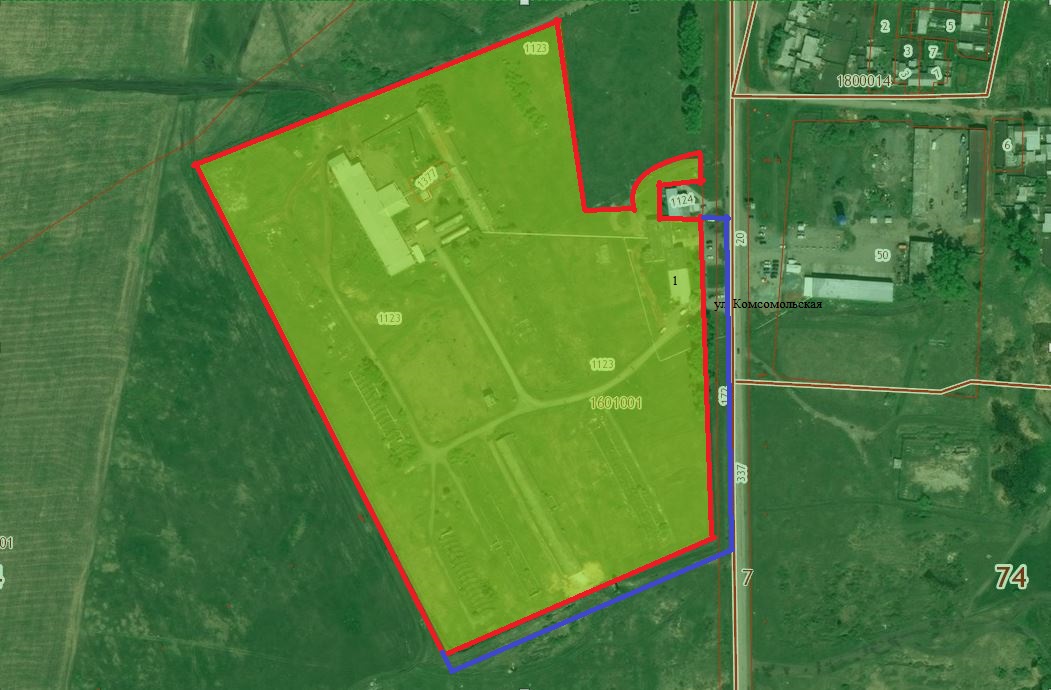 Масштаб 1:5000граница объектов;граница прилегающих территорий.Наименование элементов благоустройства, расположенных между внутренней и внешней границами прилегающей территории:НетКарта схема границ прилегающих территорийСведения об объектах:1. Бригадный дом. Адреса объектов: 1. Челябинская область, Еткульский район, п. Бектыш, ул. Комсомольская, д.19Сведения о собственнике и (или) законном владельце:1. Киселев Владимир АлександровичЗарегистрирован по адресу: Челябинская область, г.Коркино, ул. Озерная, д. 26, кв.1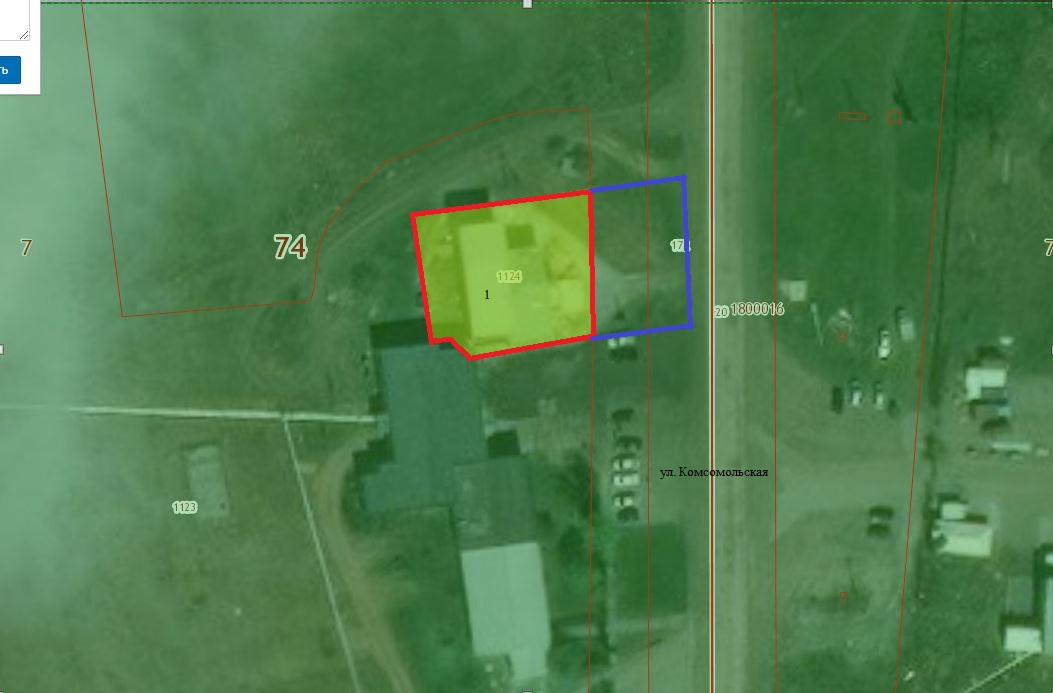 Масштаб 1:1000граница объектов;граница прилегающих территорий.Наименование элементов благоустройства, расположенных между внутренней и внешней границами прилегающей территории:НетКарта схема границ прилегающих территорийСведения об объектах:1. Земельный участок; Адреса объектов: 1. Челябинская область, Еткульский район, п. Бектыш, ул. Комсомольская;Сведения о собственнике и (или) законном владельце:1. ООО «Гранд-Строй» Зарегистрирован по адресу: Челябинская область, г. Челябинск, ул. Братьев Кашириных, д. 86, офис 6. Тел. 83514599325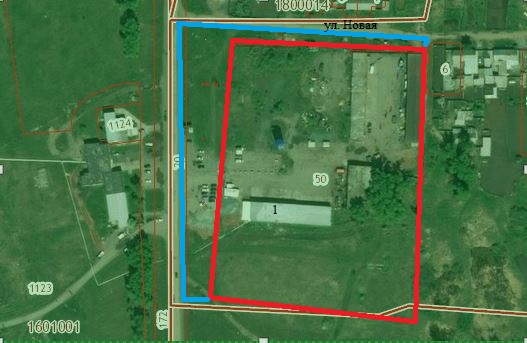 Масштаб 1:2000граница объектов;граница прилегающих территорий.Наименование элементов благоустройства, расположенных между внутренней и внешней границами прилегающей территории:НетКарта схема границ прилегающих территорийСведения об объектах:1. Здание павильона;Адреса объектов: 1. Челябинская область, Еткульский район, п. Бектыш, ул. Гончарная, д. 20А;Сведения о собственнике и (или) законном владельце:Бойко Валентина Леонидовна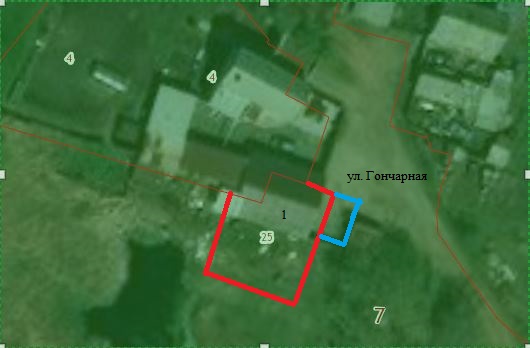 Масштаб 1:500граница объектов;граница прилегающих территорий.Наименование элементов благоустройства, расположенных между внутренней и внешней границами прилегающей территории:НетКарта схема границ прилегающих территорийСведения об объектах:1. Помещение – администрация поселения;Адреса объектов: 1. Челябинская область, Еткульский район, п. Бектыш, ул. Комсомольская, д.12, пом.1;Сведения о собственнике и (или) законном владельце:Администрация Бектышского сельского поселения Зарегистрирован по адресу: Челябинская область, Еткульский район, п. Бектыш, ул. Комсомольская, д.12; тел. 83514599391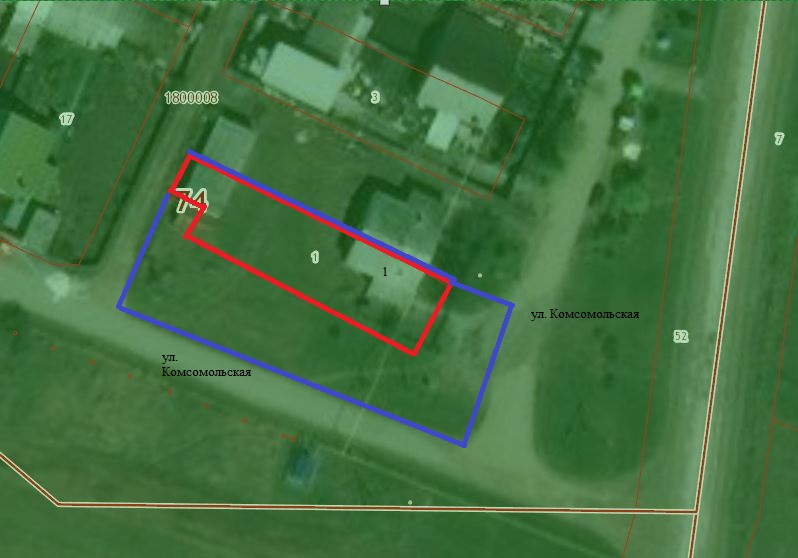                                                                                                                                     Масштаб 1:1000граница объектов;граница прилегающих территорий.Наименование элементов благоустройства, расположенных между внутренней и внешней границами прилегающей территории:НетКарта схема границ прилегающих территорийСведения об объектах:1. Здание магазина;Адреса объектов: 1. Челябинская область, Еткульский район, п. Бектыш, ул. Еткульская;Сведения о собственнике и (или) законном владельце:1. Савишин Дмитрий НиколаевичЗарегистрирован по адресу: Челябинская область, Еткульский район, п. Бектыш, ул. Угольная, д. 3.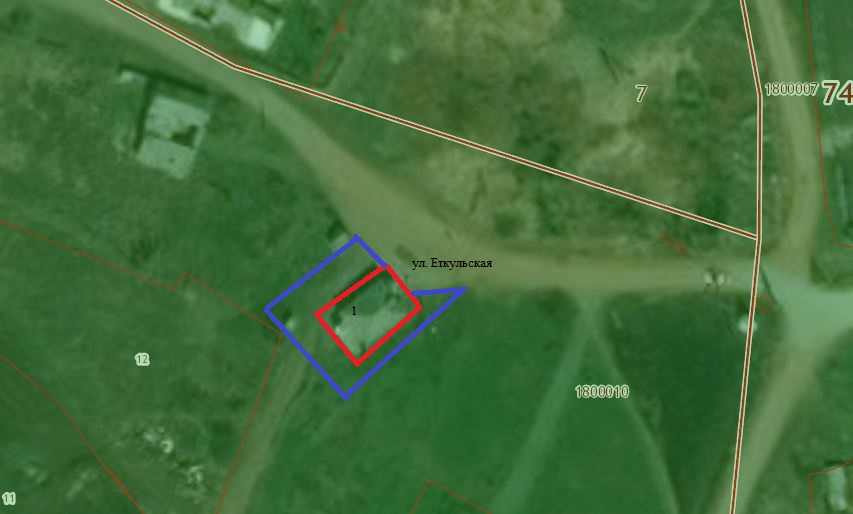 Масштаб 1:1000граница объектов;граница прилегающих территорий.Наименование элементов благоустройства, расположенных между внутренней и внешней границами прилегающей территории:НетКарта схема границ прилегающих территорийСведения об объектах:1.Здание магазина;Адреса объектов: 1.Челябинская область, Еткульский район, п. Бектыш, ул. Угольная, около дома № 3.Сведения о собственнике и (или) законном владельце:1. Савишин Дмитрий НиколаевичЗарегистрирован по адресу: Челябинская область, Еткульский район, п. Бектыш, ул. Угольная, д. 3.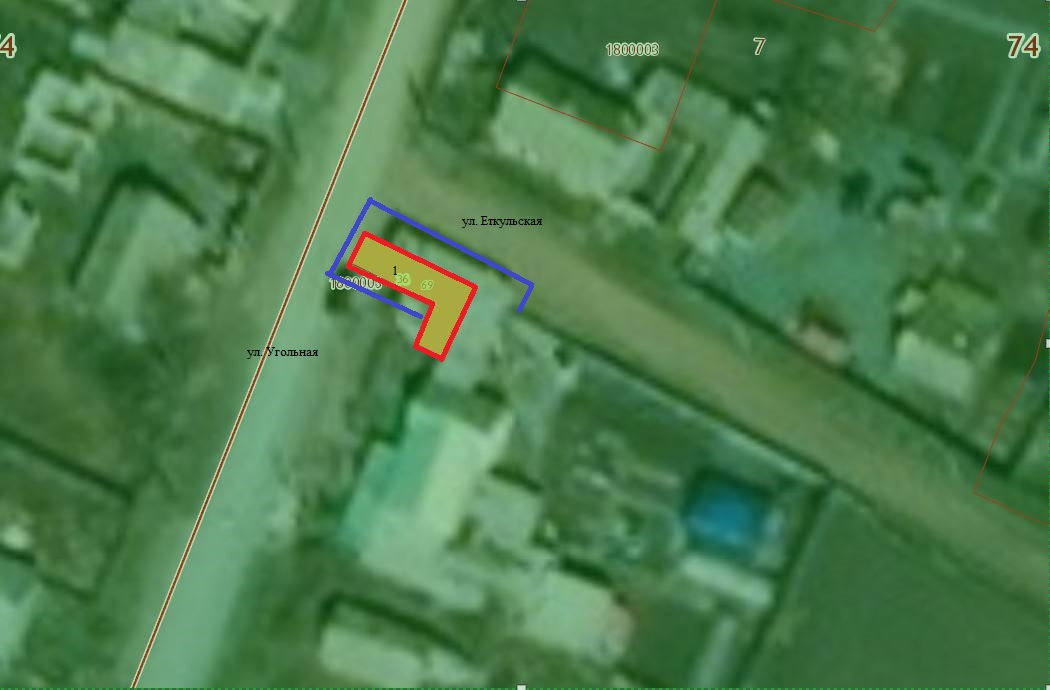                                                                                                                                                 Масштаб 1:1000граница объектов;граница прилегающих территорий.Наименование элементов благоустройства, расположенных между внутренней и внешней границами прилегающей территории:Нет